ФЕДЕРАЛЬНОЕ АГЕНТСТВО ЖЕЛЕЗНОДОРОЖНОГО ТРАНСПОРТА Федеральное государственное бюджетное образовательное учреждение высшего образования«Петербургский государственный университет путей сообщения Императора Александра I»(ФГБОУ ВО ПГУПС)Кафедра «История, философия, политология и социология»РАБОЧАЯ ПРОГРАММАдисциплины«ФИЛОСОФИЯ» (Б1.Б.1)для специальности 23.05.03 «Подвижной состав железных дорог»по специализациям:«Вагоны», «Локомотивы»Форма обучения – очная, заочнаяпо специализациям:«Высокоскоростной наземный транспорт»,«Технология производства и ремонта подвижного состава»Форма обучения – очнаяпо специализации«Электрический транспорт железных дорог»Форма обучения – очная, очно-заочная, заочнаяСанкт-Петербург2016Рабочая программа рассмотрена и обсуждена на заседании кафедры«История, философия, политология и социология»Протокол № 8 от 19.01.2017 г.Программа актуализирована и продлена на 2017/2018 учебный год (приложение).Рабочая программа рассмотрена и обсуждена на заседании кафедры«История, философия, политология и социология»Протокол № 1  от 30.08.2017 г.Программа актуализирована и продлена на 2017/2018 учебный год (приложение).Заведующий кафедрой «История, философия, политология и социология»30.08.2017 г.		   			В.В. Фортунатов 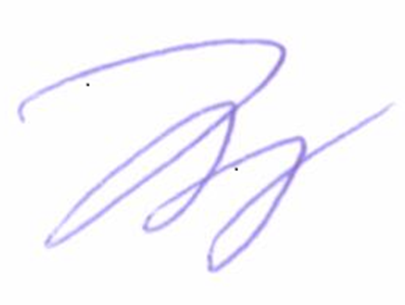 Рабочая программа рассмотрена и обсуждена на заседании кафедры«История, философия, политология и социология»Протокол № __  от «___» _________ 201 __ г.Программа актуализирована и продлена на 201__/201__ учебный год (приложение).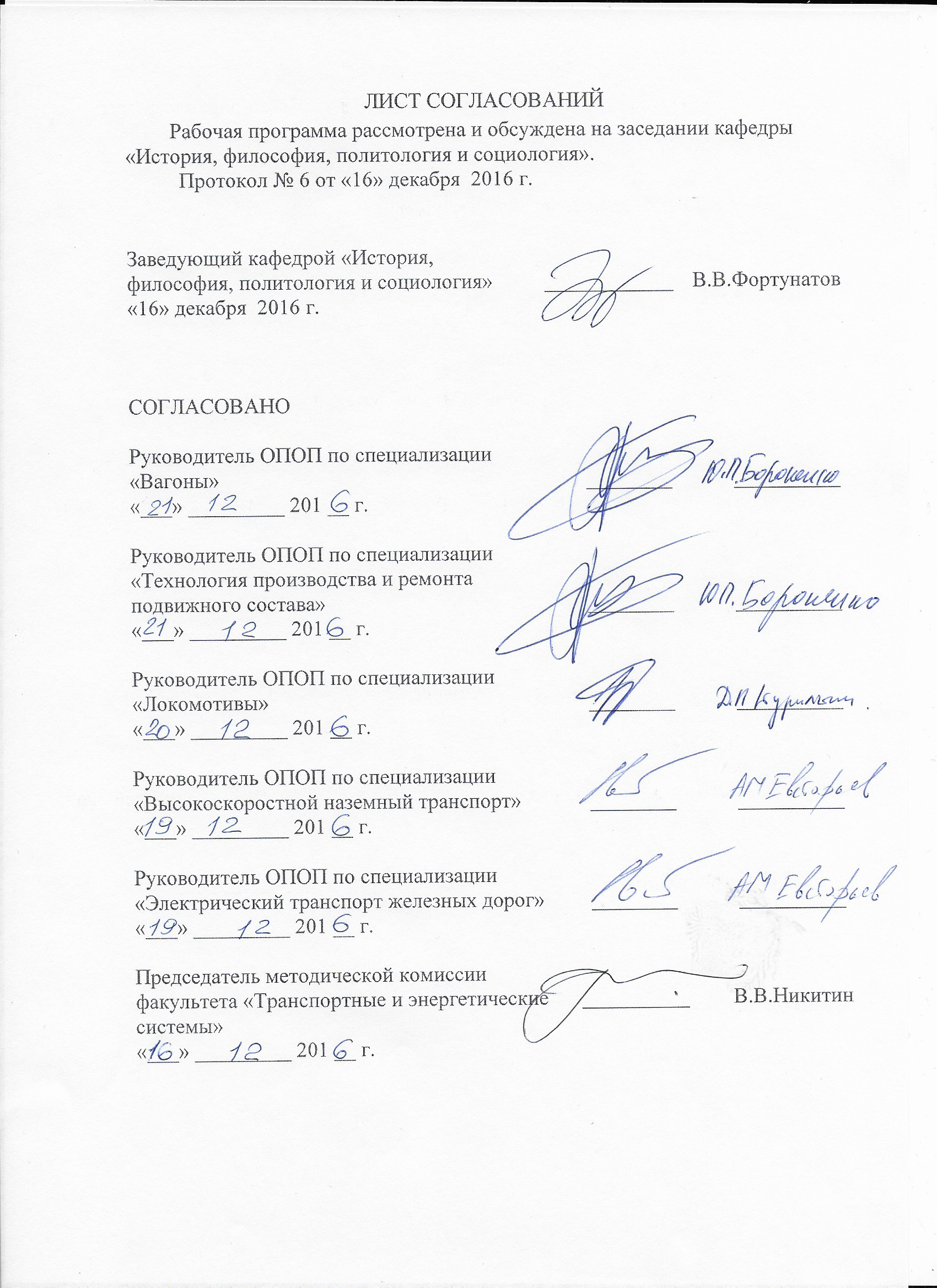 1. Цели и задачи дисциплиныРабочая программа составлена в соответствии с ФГОС ВО, утвержденным «17»  сентября 2016 г., приказ № 1295  по специальности 23.05.03 «Подвижной состав железных дорог», по дисциплине «Философия».Целью изучения дисциплины является развитие диалектичного мышления, способствующего не только отражению действительности, но и обретению философского способа ориентации в мире; создание поколения профессионалов, обладающих новым уровнем мировоззрения и нравственных установок, гармоничных современным требованиям развития культуры округа.Для достижения поставленной цели решаются следующие задачи:выработка навыков непредвзятой, многомерной оценки философских и научных течений, направлений и школ;формирование способностей выявления экологического, космопланетарного аспекта изучаемых вопросов;развитие умения логично формулировать, излагать и аргументировано отстаивать собственное видение рассматриваемых проблем;овладение приемами ведения дискуссии, полемики, диалога.2. Перечень планируемых результатов обучения по дисциплине, соотнесенных с планируемыми результатами освоения основной профессиональной образовательной программыПланируемыми результатами обучения по дисциплине являются: приобретение знаний, умений, навыков и/или опыта деятельности.В результате освоения дисциплины обучающийся должен:ЗНАТЬ:основные разделы и направления философии; сущность и роль философии как теоретической формы мировоззрения;наиболее существенные аспекты современной картины мира;методы и приемы философского анализа проблем; роль науки в развитии цивилизации, соотношение науки и техники и связанные с ними современные социальные и этические проблемы;структуру, формы и методы научного познания в их историческом генезисе, современные философские модели научного знания;основные законы и принципы диалектики, методы и формы научного познания;смысл соотношения биологического и социального в человеке, отношения человека к природе, суть традиции философского осмысления исторического процесса, дискуссий о характере изменений происходящих с человеком и человечеством на рубеже третьего тысячелетия;диалектику формирования личности, ее свободы и ответственности, своеобразие интеллектуального, нравственного и эстетического опыта разных исторических эпох.УМЕТЬ:характеризовать исторические типы мировоззрения;применять знание философии в формировании программ жизнедеятельности для самореализации; анализировать и оценивать социальную и экономическую информацию;планировать и осуществлять свою деятельность с учетом результатов этого анализа;составлять и оформлять планы, тезисы, конспекты, аннотации, рецензии, рефераты;выявлять общее и особенное в учениях  философов различных направлений и школ;показать смену научных парадигм в истории;выделять взаимосвязь и взаимозависимость развития личности и социальной системы;характеризовать русские традиции, влияющие на социализацию россиян.ВЛАДЕТЬ:навыком об исторических типах философствования о мире, человеке и их взаимосвязи,  способе включения этих знаний в мировоззрение будущего специалиста; навыком о монистических и плюралистических концепциях бытия, атрибутах и формах существования материального мира, законах развития, видах закономерностей;навыком о многообразии форм человеческого опыта и знания, природе мышления, соотношении истины и заблуждения, знания и веры, особенностях функционирования знания в прежние исторические эпохи и в современном обществе;навыком о системах интеллектуальных ценностей, их значении в истории общества и в различных культурных традициях;навыком о философских проблемах техники и технического знания, философии экономики; навыком ведения дискуссии и полемики;навыком критического восприятия информации.Изучение дисциплины направлено на формирование следующих общекультурных компетенций (ОК):способность демонстрировать знание базовых ценностей мировой культуры и готовностью опираться на них в своем личностном и общекультурном развитии, владеть культурой мышления, способностью к обобщению, анализу, восприятию информации, постановке цели и выбору путей ее достижения (ОК-1);способность  логически верно, аргументированно и ясно строить устную и письменную речь, создавать тексты профессионального назначения, умением отстаивать свою точку зрения, не разрушая отношений (ОК-2).Область профессиональной деятельности обучающихся, освоивших данную дисциплину, приведена в п. 2.1 ОПОП.Объекты профессиональной деятельности обучающихся, освоивших данную дисциплину, приведены в п. 2.2 ОПОП.3. Место дисциплины в структуре основной профессиональной образовательной программыДисциплина «Философия» (Б1.Б.1) относится к базовой части и является обязательной дисциплиной обучающегося.4. Объем дисциплины и виды учебной работыочная форма обучения по специализации«Вагоны», «Высокоскоростной наземный транспорт», «Локомотивы», «Технология производства и ремонта подвижного состава», «Электрический транспорт железных дорог»Примечания: «Форма контроля знаний» – зачет с оценкой (ЗО)очно-заочная форма обучения по специализации«Электрический транспорт железных дорог» Примечания: «Форма контроля знаний» – зачет с оценкой (ЗО)заочная форма обучения по специализации«Вагоны», «Локомотивы», «Электрический транспорт железных дорог»Примечания: «Форма контроля знаний» – зачет с оценкой (ЗО),контрольная работа (КЛР)5. Содержание и структура дисциплины5.1 Содержание дисциплины5.2 Разделы дисциплины и виды занятийочное обучение по специализации«Вагоны», «Высокоскоростной наземный транспорт», «Локомотивы», «Технология производства и ремонта подвижного состава», «Электрический транспорт железных дорог»очно-заочное обучение по специализации«Электрический транспорт железных дорог»заочное обучение по специализации«Вагоны», «Локомотивы», «Электрический транспорт железных дорог»6. Перечень учебно-методического обеспечения для самостоятельной работы обучающихся по дисциплине7. Фонд оценочных средств для проведения текущего контроля успеваемости и промежуточной аттестации обучающихся по дисциплинеФонд оценочных средств по дисциплине является неотъемлемой частью рабочей программы и представлен отдельным документом, рассмотренным на заседании кафедры и утвержденным заведующим кафедрой.8. Перечень основной и дополнительной учебной литературы, нормативно-правовой документации и других изданий, необходимых для освоения дисциплины8.1 Перечень основной учебной литературы, необходимой для освоения дисциплины1) Балашов Л.Е. Философия: [Электронный ресурс] учебник/ Л.В. Балашов. – Электрон. дан. - СПб.: Лань, 2015. - 612 с. - Режим доступа: https://e.lanbook.com/book/563352) Огородников В.П., Ильин В.В. Свободомыслие и свобода: история и современные проблемы Учебно-методическое пособие. СПб.: изд-во ПГУПС, 2013. 326 с. 3) Тематический словарь по философии: учебное пособие /под ред. О.А. Билан. СПб.: ПГУПС, 2012. 171 с. 4) Человек. Политика. Общество: учебное пособие /под ред. О.А. Билан, Т.А. Кулака. СПб.: ПГУПС, 2013. 174 с. 8.2  Перечень дополнительной учебной литературы, необходимой для освоения дисциплины            1) История западно-европейской философии: хрестоматия /под ред. О.А. Билан. СПб.: ПГУПС, 2011. 236 с. (249 экз. ККО 7,55)            2) Огородников В.П., Ильин В.В. Философия. СПб., ПГУПС, 2010. 531с. (599 экз. ККО13,61)            3) Светлов В.А. Философия в схемах и комментариях. СПб., ПГУПС, 2010. 280 с. (151 экз. ККО 4,58)           4) Философия ХХ века: учебное пособие /под ред. Л.В. Мурейко. СПб.: ПГУПС, 2009. 141 с. (99 экз. ККО 3,02)          5) Философия: учебное пособие для дистанционных форм обучения /под ред. Л.В. Мурейко. СПб.:  ПГУПС, 2008. 179 с. (150 экз. ККО 4,54)8.3 Перечень нормативно-правовой документации, необходимой для освоения дисциплиныПри освоении данной дисциплины нормативно-правовая документация не используется.8.4 Другие издания, необходимые для освоения дисциплины1.	Гуманитарное образование в технических вузах в эпоху модернизации и глобализации: материалы Международной научно-практической конференции.  Санкт- Петербург, 24-25 апреля  2014 г.  - СПб.: ФГБОУ ВПО ПГУПС, 2014. - 183 с.9. Перечень ресурсов информационно-телекоммуникационной сети «Интернет», необходимых для освоения дисциплиныhttp://www.i-u.ru/biblio – Российский Государственный интернет-университет;http://www.edu.ru/modules – Российское образование – Федеральный портал;http://filosof.historic.ruцифровая –  библиотека по философии;http://filosofia.ru – библиотека по философии и религии;http://www.filosofi-online.ru – он-лайн библиотека философских ресурсов.10. Методические указания для обучающихся по освоению дисциплиныПорядок изучения дисциплины следующий:Освоение разделов дисциплины производится в порядке, приведенном в разделе 5 «Содержание и структура дисциплины». Обучающийся должен освоить все разделы дисциплины с помощью учебно-методического обеспечения, приведенного в разделах 6, 8 и 9 рабочей программы. Для формирования компетенций обучающийся должен представить выполненные типовые контрольные задания или иные материалы, необходимые для оценки знаний, умений, навыков и (или) опыта деятельности, предусмотренные текущим контролем (см. фонд оценочных средств по дисциплине).По итогам текущего контроля по дисциплине, обучающийся должен пройти промежуточную аттестацию (см. фонд оценочных средств по дисциплине).11. Перечень информационных технологий, используемых при осуществлении образовательного процесса по дисциплине, включая перечень программного обеспечения и информационных справочных системПеречень информационных технологий, используемых при осуществлении образовательного процесса по дисциплине:- технические средства (персональные компьютеры, проектор, акустическая система);- методы обучения с использованием информационных технологий (компьютерное тестирование, демонстрация мультимедийных материалов);- электронная информационно образовательная среда Петербургского государственного университета путей сообщения Императора Александра I [Электронный ресурс]. Режим доступа: http://sdo.pgups.ru.Дисциплина обеспечена необходимым комплектом лицензионного программного обеспечения: операционная система Windows, МS Office/.12. Описание материально-технической базы, необходимой для             осуществления образовательного процесса по дисциплинеМатериально-техническая база обеспечивает проведение всех видов учебных занятий, предусмотренных учебным планом по направлению  «Приборостроение» и соответствует действующим санитарным и противопожарным нормам и правилам.Она содержит: специальные помещения, которые представляют собой учебные аудитории для проведения занятий, указанных в разделе 4, групповых и индивидуальных консультаций, текущего контроля и промежуточной аттестации, а также, помещения для самостоятельной работы обучающихся (4.108-1, 4.108-2а, 4.108-2б, 4-108.3), оснащенные компьютерной техникой с возможностью подключения к сети Интернет и обеспечением доступа в электронную информационно-образовательную среду sdo.pgups.ru, помещения для хранения и профилактического обслуживания учебного оборудования. Специальные помещения укомплектованы специализированной мебелью и техническими средствами обучения, служащими для представления учебной информации большой аудитории (настенным экраном с дистанционным управлением, маркерной доской, мультимедийным проектором). Для проведения занятий используются  наборы демонстрационного оборудования в виде презентаций и учебно-наглядных пособий, обеспечивающих тематические иллюстрации, соответствующие настоящей рабочей программе).Заведующий кафедрой «История, философия, политология и социология»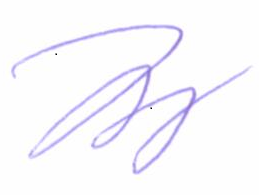 В.В.Фортунатов19.01.2017 г.Заведующий кафедрой «История, философия, политологияи социология»____________«___» _________ 201 __ г.Вид учебной работыВсего часовСеместрВид учебной работыВсего часов3Контактная работа (по видам учебных занятий)5454В том числе:лекции (Л)   3636практические занятия (ПЗ)1818лабораторные работы (ЛР)--Самостоятельная работа (СРС) (всего)5454Контроль--Форма контроля знанийЗОЗООбщая трудоемкость: час / з.е.108/3108/3Вид учебной работыВсего часовСеместрВид учебной работыВсего часов3Контактная работа (по видам учебных занятий)5454В том числе:лекции (Л)   3636практические занятия (ПЗ)1818лабораторные работы (ЛР)--Самостоятельная работа (СРС) (всего)5454Контроль--Форма контроля знанийЗОЗООбщая трудоемкость: час / з.е.108/3108/3Вид учебной работыВсего часовКурсВид учебной работыВсего часов2Контактная работа (по видам учебных занятий)1010В том числе:лекции (Л)    66практические занятия (ПЗ)44лабораторные работы (ЛР)--Самостоятельная работа (СРС) (всего)9494Контроль44Форма контроля знанийЗО, КЛРЗО, КЛРОбщая трудоемкость: час / з.е.108/3108/3№ п/пНаименование раздела дисциплиныСодержание раздела1Сущность и специфика философского знания, основные философские направления.Изменение объекта и предмета философии в истории  культуры. Проблема основного вопроса философии. Монизм, дуализм, плюрализм. Мировоззрение и методология – основные функции философского знания. Диалектика и метафизика.2История философииКонцепции первоосновы мира в Античной философии. Антропологическая концепция в античной философии (софисты, Сократ). Философия Платона. Философия Аристотеля. Индукция и чувственное познание у Ф. Бэкона. Сенсуализм Т. Гоббса и Д. Локка. Р. Декарт как родоначальник рационализма. Рационализм Б. Спинозы и В. Лейбница. Д. Беркли  - родоначальник идеалистического эмпиризма – субъективного идеализма. Агностицизм. Д. Юма. Философия Канта. Философия Гегеля. Философия Фейербаха. Эволюция позитивизма, неопозитивизм, пост-позитивизм. Экзистенциализм. Неотомизм. Герменевтика.3Объективная реальность и основные формы ее существования.Реальность и материальность,  материя и ее атрибуты. Метафизические и диалектические представления о пространстве и времени.  Движение. Проблема классификации форм движения.4Всеобщие законы развития. Метафизика и диалектика о развитии.Причина развития и противоречие. Характер развития – диалектика качества и количества.  Направленность развития – процесс отрицания отрицания.5Детерминизм – относительная необходимость  развитияДиалектика возможности и действительности. Реальная и абстрактная возможности. Необходимость и случайность. Причинность и детерминизм. Монизм или плюрализм?6Антропосоциогенез и сущность сознания.Отражение как атрибут материи. Природные и социальные предпосылки сознания. Сознание, познание и язык7Истина и заблуждение в познании.Чувство и разум на пути к истине. Проблема критерия истины. Практика как критерий истины. Роль практики в познании. Догматизм и релятивизм.8Методы и формы научного познания.Связь философских и общенаучных методов познания и преобразования действительности. Методы эмпирического уровня познания. 3. Методы и формы теоретического уровня познания.9Причина, характер и направленность в истории развития общества. Диалектика человеческой истории.Связь философских и общенаучных методов познания и преобразования действительности. Методы эмпирического уровня познания. 3. Методы и формы теоретического уровня познания.10Социальная сфера жизни общества.Метафизические концепции социальной стратификации и субъективно-идеалистическая трактовка общественного развития. Диалектико-материалистическое понимание социальной структуры11Общественное сознание и его структура.Общественное сознание – типы, сферы, уровни и формы. Роль общественного сознания, его обратное воздействие на общественное бытие.12Общество и личность – противоречивое единство.Индивид, человек, личность. Личность и общество. Смысл и цель человеческого существования.№ п/пНаименование раздела дисциплиныЛПЗЛРСРССущность и специфика философского знания, основные философские направления.22 -4История философии12--6Объективная реальность и основные формы ее существования.22-4Всеобщие законы развития. Метафизика и диалектика о развитии.22-4Детерминизм – относительная необходимость  развития20-4Антропосоциогенез и сущность сознания.22-6Истина и заблуждение в познании.22-4Методы и формы научного познания.20-4Причина, характер и направленность в истории развития общества. Диалектика человеческой истории.22-4Социальная сфера жизни общества.42-6Общественное сознание и его структура.22-4Общество и личность – противоречивое единство.22-4ИтогоИтого  3618-   54№ п/пНаименование раздела дисциплиныЛПЗЛРСРС1Сущность и специфика философского знания, основные философские направления.22 -42История философии12--63Объективная реальность и основные формы ее существования.22-44Всеобщие законы развития. Метафизика и диалектика о развитии.22-45Детерминизм – относительная необходимость  развития20-46Антропосоциогенез и сущность сознания.22-67Истина и заблуждение в познании.22-48Методы и формы научного познания.20-49Причина, характер и направленность в истории развития общества. Диалектика человеческой истории.22-410Социальная сфера жизни общества.42-611Общественное сознание и его структура.22-412Общество и личность – противоречивое единство.22-4ИтогоИтого  3618-  54№ п/пНаименование раздела дисциплиныЛПЗЛРСРС1.Сущность и специфика философского знания, основные философские направления.2- -82.История философии---83.Объективная реальность и основные формы ее существования.---84.Всеобщие законы развития. Метафизика и диалектика о развитии.2--85.Детерминизм – относительная необходимость  развития---86.Антропосоциогенез и сущность сознания.---87.Истина и заблуждение в познании.2-88.Методы и формы научного познания.-0-89.Причина, характер и направленность в истории развития общества. Диалектика человеческой истории.--810.Социальная сфера жизни общества.---811.Общественное сознание и его структура.-2-712.Общество и личность – противоречивое единство.2--7ИтогоИтого 64-94№п/пНаименование раздела дисциплиныПеречень учебно-методического обеспечения1Сущность и специфика философского знания, основные философские направления.1. Балашов Л.Е. Философия: [Электронный ресурс] учебник/ Л.В. Балашов. – Электрон. дан. - СПб.: Лань, 2015. - 612 с. - Режим доступа: https://e.lanbook.com/book/563352. Огородников В.П., Ильин В.В. Свободомыслие и свобода: история и современные проблемы Учебно-методическое пособие. СПб.: изд-во ПГУПС, 2013. 326 с. 3. Тематический словарь по философии: учебное пособие /под ред. О.А. Билан. СПб.: ПГУПС, 2012. 171 с. 4. Человек. Политика. Общество: учебное пособие /под ред. О.А. Билан, Т.А. Кулака. СПб.: ПГУПС, 2013. 174 с.2История философии1. Балашов Л.Е. Философия: [Электронный ресурс] учебник/ Л.В. Балашов. – Электрон. дан. - СПб.: Лань, 2015. - 612 с. - Режим доступа: https://e.lanbook.com/book/563352. Огородников В.П., Ильин В.В. Свободомыслие и свобода: история и современные проблемы Учебно-методическое пособие. СПб.: изд-во ПГУПС, 2013. 326 с. 3. Тематический словарь по философии: учебное пособие /под ред. О.А. Билан. СПб.: ПГУПС, 2012. 171 с. 4. Человек. Политика. Общество: учебное пособие /под ред. О.А. Билан, Т.А. Кулака. СПб.: ПГУПС, 2013. 174 с.3Объективная реальность и основные формы ее существования.1. Балашов Л.Е. Философия: [Электронный ресурс] учебник/ Л.В. Балашов. – Электрон. дан. - СПб.: Лань, 2015. - 612 с. - Режим доступа: https://e.lanbook.com/book/563352. Огородников В.П., Ильин В.В. Свободомыслие и свобода: история и современные проблемы Учебно-методическое пособие. СПб.: изд-во ПГУПС, 2013. 326 с. 3. Тематический словарь по философии: учебное пособие /под ред. О.А. Билан. СПб.: ПГУПС, 2012. 171 с. 4. Человек. Политика. Общество: учебное пособие /под ред. О.А. Билан, Т.А. Кулака. СПб.: ПГУПС, 2013. 174 с.4Всеобщие законы развития. Метафизика и диалектика о развитии.1. Балашов Л.Е. Философия: [Электронный ресурс] учебник/ Л.В. Балашов. – Электрон. дан. - СПб.: Лань, 2015. - 612 с. - Режим доступа: https://e.lanbook.com/book/563352. Огородников В.П., Ильин В.В. Свободомыслие и свобода: история и современные проблемы Учебно-методическое пособие. СПб.: изд-во ПГУПС, 2013. 326 с. 3. Тематический словарь по философии: учебное пособие /под ред. О.А. Билан. СПб.: ПГУПС, 2012. 171 с. 4. Человек. Политика. Общество: учебное пособие /под ред. О.А. Билан, Т.А. Кулака. СПб.: ПГУПС, 2013. 174 с.5Детерминизм – относительная необходимость  развития1. Балашов Л.Е. Философия: [Электронный ресурс] учебник/ Л.В. Балашов. – Электрон. дан. - СПб.: Лань, 2015. - 612 с. - Режим доступа: https://e.lanbook.com/book/563352. Огородников В.П., Ильин В.В. Свободомыслие и свобода: история и современные проблемы Учебно-методическое пособие. СПб.: изд-во ПГУПС, 2013. 326 с. 3. Тематический словарь по философии: учебное пособие /под ред. О.А. Билан. СПб.: ПГУПС, 2012. 171 с. 4. Человек. Политика. Общество: учебное пособие /под ред. О.А. Билан, Т.А. Кулака. СПб.: ПГУПС, 2013. 174 с.6Антропосоциогенез и сущность сознания.1. Балашов Л.Е. Философия: [Электронный ресурс] учебник/ Л.В. Балашов. – Электрон. дан. - СПб.: Лань, 2015. - 612 с. - Режим доступа: https://e.lanbook.com/book/563352. Огородников В.П., Ильин В.В. Свободомыслие и свобода: история и современные проблемы Учебно-методическое пособие. СПб.: изд-во ПГУПС, 2013. 326 с. 3. Тематический словарь по философии: учебное пособие /под ред. О.А. Билан. СПб.: ПГУПС, 2012. 171 с. 4. Человек. Политика. Общество: учебное пособие /под ред. О.А. Билан, Т.А. Кулака. СПб.: ПГУПС, 2013. 174 с.7Истина и заблуждение в познании.1. Балашов Л.Е. Философия: [Электронный ресурс] учебник/ Л.В. Балашов. – Электрон. дан. - СПб.: Лань, 2015. - 612 с. - Режим доступа: https://e.lanbook.com/book/563352. Огородников В.П., Ильин В.В. Свободомыслие и свобода: история и современные проблемы Учебно-методическое пособие. СПб.: изд-во ПГУПС, 2013. 326 с. 3. Тематический словарь по философии: учебное пособие /под ред. О.А. Билан. СПб.: ПГУПС, 2012. 171 с. 4. Человек. Политика. Общество: учебное пособие /под ред. О.А. Билан, Т.А. Кулака. СПб.: ПГУПС, 2013. 174 с.8Методы и формы научного познания.1. Балашов Л.Е. Философия: [Электронный ресурс] учебник/ Л.В. Балашов. – Электрон. дан. - СПб.: Лань, 2015. - 612 с. - Режим доступа: https://e.lanbook.com/book/563352. Огородников В.П., Ильин В.В. Свободомыслие и свобода: история и современные проблемы Учебно-методическое пособие. СПб.: изд-во ПГУПС, 2013. 326 с. 3. Тематический словарь по философии: учебное пособие /под ред. О.А. Билан. СПб.: ПГУПС, 2012. 171 с. 4. Человек. Политика. Общество: учебное пособие /под ред. О.А. Билан, Т.А. Кулака. СПб.: ПГУПС, 2013. 174 с.9Причина, характер и направленность в истории развития общества. Диалектика человеческой истории.1. Балашов Л.Е. Философия: [Электронный ресурс] учебник/ Л.В. Балашов. – Электрон. дан. - СПб.: Лань, 2015. - 612 с. - Режим доступа: https://e.lanbook.com/book/563352. Огородников В.П., Ильин В.В. Свободомыслие и свобода: история и современные проблемы Учебно-методическое пособие. СПб.: изд-во ПГУПС, 2013. 326 с. 3. Тематический словарь по философии: учебное пособие /под ред. О.А. Билан. СПб.: ПГУПС, 2012. 171 с. 4. Человек. Политика. Общество: учебное пособие /под ред. О.А. Билан, Т.А. Кулака. СПб.: ПГУПС, 2013. 174 с.10Социальная сфера жизни общества.1. Балашов Л.Е. Философия: [Электронный ресурс] учебник/ Л.В. Балашов. – Электрон. дан. - СПб.: Лань, 2015. - 612 с. - Режим доступа: https://e.lanbook.com/book/563352. Огородников В.П., Ильин В.В. Свободомыслие и свобода: история и современные проблемы Учебно-методическое пособие. СПб.: изд-во ПГУПС, 2013. 326 с. 3. Тематический словарь по философии: учебное пособие /под ред. О.А. Билан. СПб.: ПГУПС, 2012. 171 с. 4. Человек. Политика. Общество: учебное пособие /под ред. О.А. Билан, Т.А. Кулака. СПб.: ПГУПС, 2013. 174 с.11Общественное сознание и его структура.1. Балашов Л.Е. Философия: [Электронный ресурс] учебник/ Л.В. Балашов. – Электрон. дан. - СПб.: Лань, 2015. - 612 с. - Режим доступа: https://e.lanbook.com/book/563352. Огородников В.П., Ильин В.В. Свободомыслие и свобода: история и современные проблемы Учебно-методическое пособие. СПб.: изд-во ПГУПС, 2013. 326 с. 3. Тематический словарь по философии: учебное пособие /под ред. О.А. Билан. СПб.: ПГУПС, 2012. 171 с. 4. Человек. Политика. Общество: учебное пособие /под ред. О.А. Билан, Т.А. Кулака. СПб.: ПГУПС, 2013. 174 с.12Общество и личность – противоречивое единство.1. Балашов Л.Е. Философия: [Электронный ресурс] учебник/ Л.В. Балашов. – Электрон. дан. - СПб.: Лань, 2015. - 612 с. - Режим доступа: https://e.lanbook.com/book/563352. Огородников В.П., Ильин В.В. Свободомыслие и свобода: история и современные проблемы Учебно-методическое пособие. СПб.: изд-во ПГУПС, 2013. 326 с. 3. Тематический словарь по философии: учебное пособие /под ред. О.А. Билан. СПб.: ПГУПС, 2012. 171 с. 4. Человек. Политика. Общество: учебное пособие /под ред. О.А. Билан, Т.А. Кулака. СПб.: ПГУПС, 2013. 174 с.Разработчик программы, доцент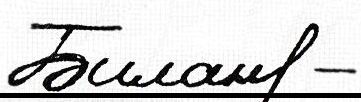 /О.А. Билан«10»  декабря  2016 г.